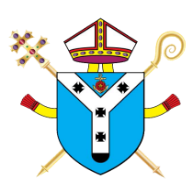 Archdiocese of Liverpool Secondary School Improvement TrustArchdiocese of Liverpool Secondary School Improvement TrustArchdiocese of Liverpool Secondary School Improvement TrustMiddle Leadership ConferenceVenue: LACE Conference Centre, Croxteth Drive, Sefton Park, Liverpool L17 1AADate: Thursday 14th June, 2018 Time: Refreshments from 8.45am for a 9.15am start to 3.00pmVenue: LACE Conference Centre, Croxteth Drive, Sefton Park, Liverpool L17 1AADate: Thursday 14th June, 2018 Time: Refreshments from 8.45am for a 9.15am start to 3.00pmVenue: LACE Conference Centre, Croxteth Drive, Sefton Park, Liverpool L17 1AADate: Thursday 14th June, 2018 Time: Refreshments from 8.45am for a 9.15am start to 3.00pm9.15WelcomePaul GreenallPartnership Director9.20 – 10.35Spiritual Leadership in our schoolsLeading staff and students when you step up to leadershipA changing relationship with colleagues?Eamonn Mulcahy10.35 – 11.00Break11.00 – 11.20Archdiocesan Vision and Strategic PlanTim WarrenDirector of Schools and Colleges11.20 – 12.10Dealing with challenging situationsHT not on site and you’re in charge!Angry and abusive parentsDifficult student issueSafeguarding alertCathy McKeagney St Cuthbert’s Catholic High School12.10 – 1.00Lunch1.00 – 1.35Managing ChangeThe big picture, making the step up to leadershipResistance to changeChanging role in the same school – negotiating relationshipsKarl SmithCarmel College 1.35 – 2.10Great Leaders make Great Schools!Leadership StylesWhat type of leader are you?Leading change                                          Supporting ‘management’ decisions (team)Anne-Marie HorrocksSt Mary’s Leyland2.10 – 2.20Break2.20 – 3.00Time managementReducing stressPrioritisingWWW and why …….. personal reflectionValerie ElsonSt Edmund Arrowsmith, Wigan